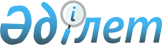 О внесении изменения в постановление акимата города Алматы от 18 ноября 2015 года № 4/635 "Об утверждении регламентов государственных услуг в сфере геологии и пользования водными ресурсами, оказываемых в городе Алматы"
					
			Утративший силу
			
			
		
					Постановление акимата города Алматы от 20 декабря 2016 года № 4/602. Зарегистрировано Департаментом юстиции города Алматы 10 января 2017 года № 1339. Утратило силу постановлением акимата города Алматы от 16 сентября 2020 года № 3/372
      Сноска. Утратило силу постановлением акимата города Алматы от 16.09.2020 № 3/372 (вводится в действие по истечении десяти календарных дней после дня его первого официального опубликования).
      В соответствии со статьей 50  Закона Республики Казахстан от 6 апреля 2016 года "О правовых актах", акимат города Алматы ПОСТАНОВЛЯЕТ:
      1. Внести в постановление акимата города Алматы от 18 ноября 2015 года № 4/635 "Об утверждении регламентов государственных услуг в сфере геологии и пользования водными ресурсами, оказываемых в городе Алматы" (зарегистрированное в Реестре государственной регистрации нормативных правовых актов за № 1237, опубликованное 14 января 2016 года в газетах "Алматы ақшамы" и "Вечерний Алматы") следующее изменение:
      в пункте 1:
      подпункт 3) исключить.
      2. Управлению природных ресурсов и регулирования природопользования города Алматы обеспечить в установленном законодательством порядке:
      1) государственную регистрацию настоящего постановления в органах юстиции;
      2) в течение десяти календарных дней после государственной регистрации настоящего постановления его направление на официальное опубликование в информационно-правовой системе "Әділет", а также в периодических печатных изданиях, распространяемых на территории города Алматы;
      3) размещение настоящего постановления на официальном интернет - ресурсе акимата города Алматы.
      3. Контроль за исполнением настоящего постановления "О внесении изменения в постановление акимата города Алматы от 18 ноября 2015 года № 4/635 "Об утверждении регламентов государственных услуг в сфере геологии и пользования водными ресурсами, оказываемых в городе Алматы" возложить на заместителя акима города Алматы Е. Аукенова.
      4. Настоящее постановление вступает в силу со дня государственной регистрации в органах юстиции и вводится в действие по истечении десяти календарных дней после дня его первого официального опубликования.
					© 2012. РГП на ПХВ «Институт законодательства и правовой информации Республики Казахстан» Министерства юстиции Республики Казахстан
				
      Аким города Алматы

Б. Байбек
